附件1：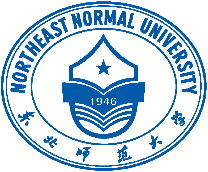 2018年东北师范大学马克思主义理论学科全国优秀大学生暑期夏令营申 请 表申请攻读专业：                    姓名性别性别民族出生日期出生日期      年   月当年一寸免冠照片身份证号身份证号身份证号手机号码手机号码当年一寸免冠照片身份证号身份证号身份证号电子邮箱电子邮箱当年一寸免冠照片通讯地址及邮编通讯地址及邮编通讯地址及邮编通讯地址及邮编通讯地址及邮编当年一寸免冠照片入学时间入学时间入学时间入学时间入学时间毕业时间所在学校、院系所在学校、院系所在学校、院系所在学校、院系所在学校、院系专    业英语水平英语水平英语水平英语水平英语水平本科专业同年级人数本科专业同年级人数本科专业同年级人数本科专业同年级人数本科专业同年级人数前五学期总评成绩在所学本科专业同年级的排名前五学期总评成绩在所学本科专业同年级的排名前五学期总评成绩在所学本科专业同年级的排名校级以上获奖情况校级以上获奖情况 参加科研工作、发表论文等情况： 参加科研工作、发表论文等情况： 参加科研工作、发表论文等情况： 参加科研工作、发表论文等情况： 参加科研工作、发表论文等情况： 参加科研工作、发表论文等情况： 参加科研工作、发表论文等情况： 参加科研工作、发表论文等情况： 参加科研工作、发表论文等情况： 参加科研工作、发表论文等情况： 参加科研工作、发表论文等情况： 参加科研工作、发表论文等情况： 参加科研工作、发表论文等情况： 参加科研工作、发表论文等情况： 申请人郑重声明：我保证提交所有材料真实准确。如有虚假，同意取消入营资格。                                      申请人签名：               年      月    日 申请人郑重声明：我保证提交所有材料真实准确。如有虚假，同意取消入营资格。                                      申请人签名：               年      月    日 申请人郑重声明：我保证提交所有材料真实准确。如有虚假，同意取消入营资格。                                      申请人签名：               年      月    日 申请人郑重声明：我保证提交所有材料真实准确。如有虚假，同意取消入营资格。                                      申请人签名：               年      月    日 申请人郑重声明：我保证提交所有材料真实准确。如有虚假，同意取消入营资格。                                      申请人签名：               年      月    日 申请人郑重声明：我保证提交所有材料真实准确。如有虚假，同意取消入营资格。                                      申请人签名：               年      月    日 申请人郑重声明：我保证提交所有材料真实准确。如有虚假，同意取消入营资格。                                      申请人签名：               年      月    日 申请人郑重声明：我保证提交所有材料真实准确。如有虚假，同意取消入营资格。                                      申请人签名：               年      月    日 申请人郑重声明：我保证提交所有材料真实准确。如有虚假，同意取消入营资格。                                      申请人签名：               年      月    日 申请人郑重声明：我保证提交所有材料真实准确。如有虚假，同意取消入营资格。                                      申请人签名：               年      月    日 申请人郑重声明：我保证提交所有材料真实准确。如有虚假，同意取消入营资格。                                      申请人签名：               年      月    日 申请人郑重声明：我保证提交所有材料真实准确。如有虚假，同意取消入营资格。                                      申请人签名：               年      月    日 申请人郑重声明：我保证提交所有材料真实准确。如有虚假，同意取消入营资格。                                      申请人签名：               年      月    日 申请人郑重声明：我保证提交所有材料真实准确。如有虚假，同意取消入营资格。                                      申请人签名：               年      月    日 申请人所在院系推荐意见：                                                                                                                    辅导员签字：                年     月    日 申请人所在院系推荐意见：                                                                                                                    辅导员签字：                年     月    日 申请人所在院系推荐意见：                                                                                                                    辅导员签字：                年     月    日 申请人所在院系推荐意见：                                                                                                                    辅导员签字：                年     月    日 申请人所在院系推荐意见：                                                                                                                    辅导员签字：                年     月    日 申请人所在院系推荐意见：                                                                                                                    辅导员签字：                年     月    日 申请人所在院系推荐意见：                                                                                                                    辅导员签字：                年     月    日 申请人所在院系推荐意见：                                                                                                                    辅导员签字：                年     月    日 申请人所在院系推荐意见：                                                                                                                    辅导员签字：                年     月    日 申请人所在院系推荐意见：                                                                                                                    辅导员签字：                年     月    日 申请人所在院系推荐意见：                                                                                                                    辅导员签字：                年     月    日 申请人所在院系推荐意见：                                                                                                                    辅导员签字：                年     月    日 申请人所在院系推荐意见：                                                                                                                    辅导员签字：                年     月    日 申请人所在院系推荐意见：                                                                                                                    辅导员签字：                年     月    日 所在学校教务部门意见                     学校教务部门公章     负责人签字：                年     月    日   所在学校教务部门意见                     学校教务部门公章     负责人签字：                年     月    日   所在学校教务部门意见                     学校教务部门公章     负责人签字：                年     月    日   所在学校教务部门意见                     学校教务部门公章     负责人签字：                年     月    日   所在学校教务部门意见                     学校教务部门公章     负责人签字：                年     月    日   所在学校教务部门意见                     学校教务部门公章     负责人签字：                年     月    日   所在学校教务部门意见                     学校教务部门公章     负责人签字：                年     月    日   所在学校教务部门意见                     学校教务部门公章     负责人签字：                年     月    日   所在学校教务部门意见                     学校教务部门公章     负责人签字：                年     月    日   所在学校教务部门意见                     学校教务部门公章     负责人签字：                年     月    日   所在学校教务部门意见                     学校教务部门公章     负责人签字：                年     月    日   所在学校教务部门意见                     学校教务部门公章     负责人签字：                年     月    日   所在学校教务部门意见                     学校教务部门公章     负责人签字：                年     月    日   所在学校教务部门意见                     学校教务部门公章     负责人签字：                年     月    日  